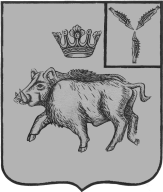 АДМИНИСТРАЦИЯЦАРЕВЩИНСКОГО МУНИЦИПАЛЬНОГО ОБРАЗОВАНИЯБАЛТАЙСКОГО МУНИЦИПАЛЬНОГО РАЙОНАСАРАТОВСКОЙ ОБЛАСТИП О С Т А Н О В Л Е Н И Еот 09.09.2019  № 55          с. ЦаревщинаО внесении изменений в постановление администрации Царевщинского муниципального образования от 11.07.2014 № 43                                  «Об утверждении Порядка осуществления полномочий по внутреннему муниципальному финансовому контролю и контролю в сфере закупок товаров, работ, услуг для обеспечения муниципальных нужд Царевщинского муниципального образования Балтайского муниципального района Саратовской области»	В соответствии с Бюджетным кодексом Российской Федерации, Федеральным законом от 5 апреля 2003 года № 44-ФЗ «О контрактной системе в сфере закупок товаров, работ, услуг для обеспечения государственных и муниципальных нужд», руководствуясь статьей 33 Устава Царевщинского муниципального образования Балтайского муниципального района Саратовской области, ПОСТАНОВЛЯЮ:1. Внести в постановление администрации Царевщинского муниципального образования от 11.07.2014 № 43 «Об утверждении Порядка осуществления полномочий по внутреннему муниципальному финансовому контролю и контролю в сфере закупок товаров, работ, услуг для обеспечения муниципальных нужд Царевщинского муниципального образования Балтайского муниципального района Саратовской области» следующее изменение:1.1.В приложении к постановлению:1) Пункт 1 раздела 1 дополнить абзацем следующего содержания:«При осуществлении полномочий по внутреннему муниципальному финансовому контролю и контролю  в сфере закупок товаров, работ, услуг для обеспечения муниципальных нужд Царевщинского муниципального образования Балтайского муниципального района Саратовской области необходимо учитывать нормы Федерального закона от 26.07.2019 № 199-ФЗ «О внесении изменений              в Бюджетный кодекс Российской Федерации в части совершенствования государственного (муниципального) финансового контроля, внутреннего финансового контроля и внутреннего финансового аудита».».2.Настоящее постановление вступает в силу со дня его обнародования.	3. Контроль за исполнением настоящего постановления оставляю за собой.Глава Царевщинскогомуниципального образования	                                               Д.В.Морозов		